Unit 4 – MY TOWN – MOJE MĚSTO (1)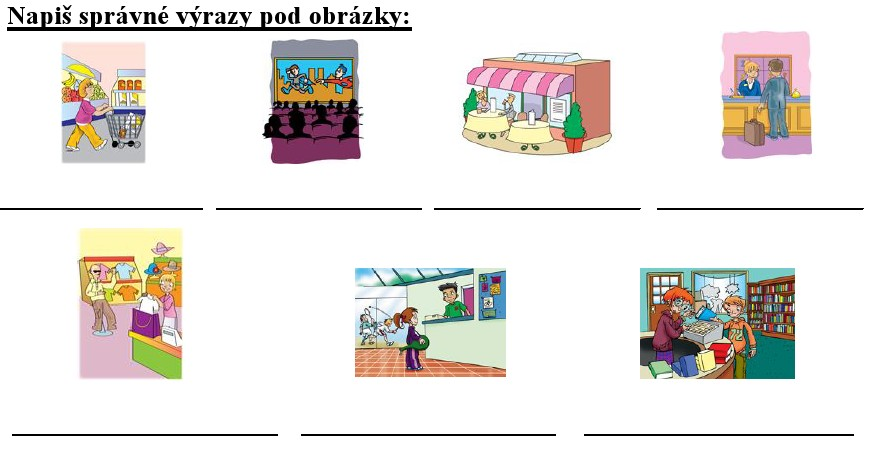 NEXT TOOPPOSITEBOOKSHOPCINEMACAFÉMUSEUMHOTELCLOTHES SHOPSUPERMARKETSPORTS CENTRESWIMMING POOL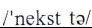 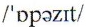 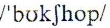 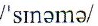 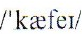 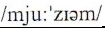 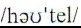 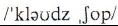 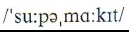 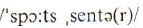 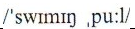 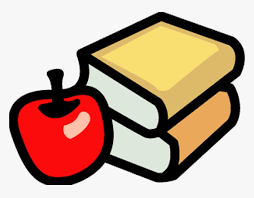 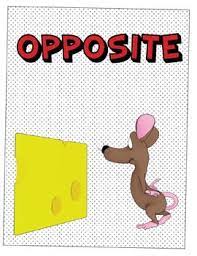 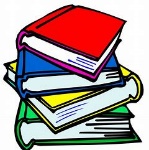 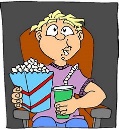 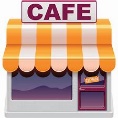 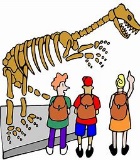 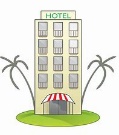 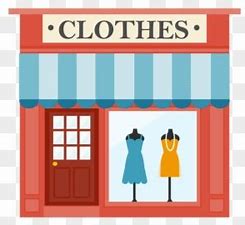 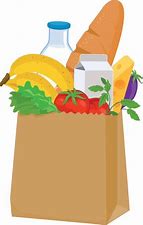 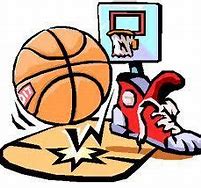 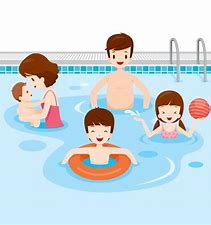 vedlenaprotiknihkupectvíkinokavárnamuzeumhotelobchod s oblečenímsupermarketsportovní centrumplavecký bazén